Lietuvos SVEIKATOS MOKSLŲ UNIVERSITETAS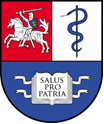 VETERINARIJOS TĘSTINIO MOKYMO IR KONSULTAVIMO CENTRASKVIEČIAME DALYVAUTI  SEMINARE„KARVIŲ KETOZĖS GENETINIO ĮVERTINIMO IR MAŽINIMO PRIEMONĖS“2019 m. lapkričio mėn. 15 d.KAUNASBŪTINA IŠANKSTINĖ REGISTRACIJA. Dalyvių registracija į seminarą vykdoma iki 2019 m. lapkričio 13 d. Registruotis galima:  tel.: 8-37 36 19 12; mob. tel.: 8 679 91390; el. paštu: tmc@lsmuni.ltSeminaro kaina LVGA nariui – 10 Eur., kitiems asmenims – 15 Eur. Į kainą įskaičiuotas mokestis už seminaro pažymėjimą, kavos ir pietų pertraukas.Apmokėti už seminarą galima grynais seminaro metu arba išankstiniu pavedimu:Gavėjas: Lietuvos sveikatos mokslų universitetasUž seminarą, kodas 11/15Adresas: Tilžės g. 18, Kaunas, Įm. k 302536989, PVM mokėtojo kodas LT100005579315a.s. Nr. LT 554010042500050232, b/k 40100, Luminor bankasSeminaras registruotas LVGAAtsiskaitant pavedimu, būtina atsivežti pavedimo kopijąSeminaro vieta: LSMU Veterinarijos akademija, Tilžės g. 18, Kaunas(IV korpusas, Žalčio salė)Seminaro vieta: LSMU Veterinarijos akademija, Tilžės g. 18, Kaunas(IV korpusas, Žalčio salė)9.00–9.30Seminaro dalyvių registracija (IV korpusas, Žalčio salė). Sutikimo kava.9.30–11.00Ateities bandos genetika su STGenetics: genominių bulių ir seksuotos spermos naudojimas. (Louis Prange, JAV)11.00–12.30Tranzitinio periodo svarba – užtrūkinimo metu ir pirmomis laktacijos savaitėmis.  (Paul Sundberg, JAV)12.30–13.30Pietų pertrauka13.30–15.00Galvijų ketozės profilaktika ir gydymas pieno ūkyje, praktiniai patarimai. (dr. Danielius Starevičius)15.00–15.45Karvių ketozės genetinio įvertinimo ir mažinimo priemonės parenkant reproduktorius.(LSMU, dr. Lina Anskienė)  15.45–16.30Monenzino panaudojimas šviežiapienių karvių ketozės profilaktikoje (atvejų analizė).(LSMU rezidentas Mingaudas Urbutis)16.30Diskusijos. Pažymėjimų įteikimas